1. Израчунај: 23+30=(20+3)+30=(20+30)+3=500+3=__2. Израчунај на приказан начин: 27+20=(20+7)+___=(20+__)+__=40+__=__Решење је:А. 47Б. 57В. 363. Израчунај збир бројева: 4+2=__; 40+20=__; 44+20=__. Решења су:А. 7, 70, 74Б. 6, 60, 64В. 6, 59, 63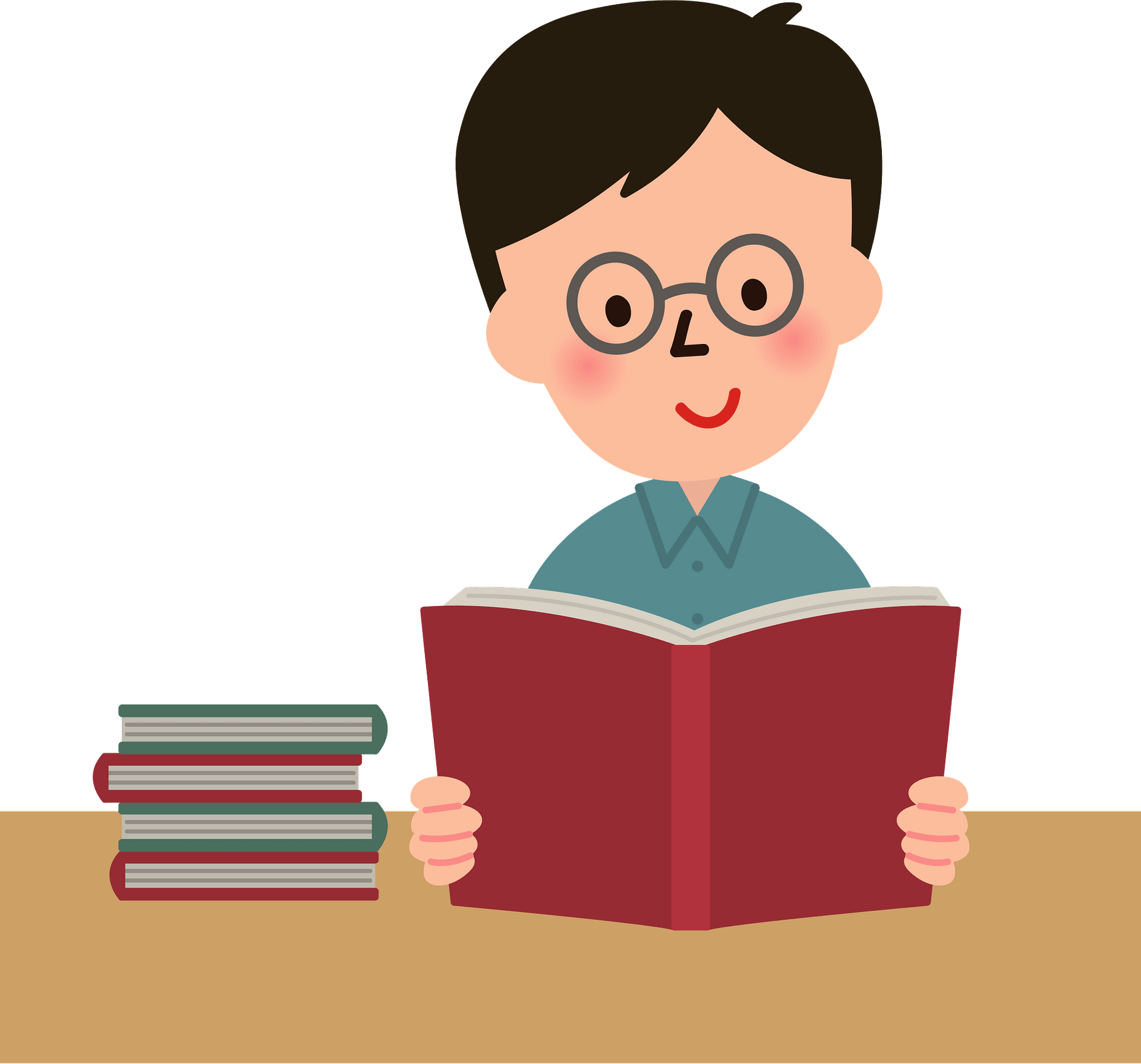 4. Израчунај и упореди: 45+20__10+85 А. <Б. >В. =5. Број 64 увећај за 30. Резултат је:_____________________________6. Најмањем броју 3. десетице додај највећи број 4. десетице. Резултат је:А. 41Б. 61В. 55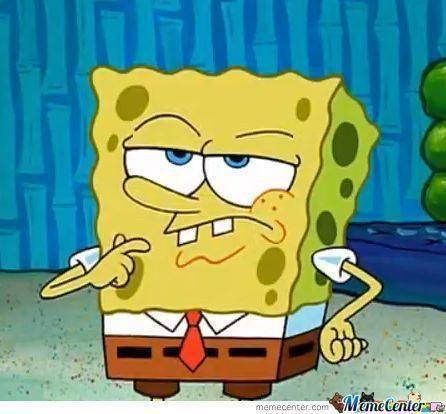 7. Који је број за 50 већи од броја 25?_______________________________8. Број а каже: „Ако ме умањиш за 30 добићеш број 16.” Израчунај непознати број а:А. 56Б. 53В. 469. Када је Нађа извадила из новчаника 70 динара, остало јој је 15 динара. Колико је новца било у новчанику?A. 95Б. 85В. 75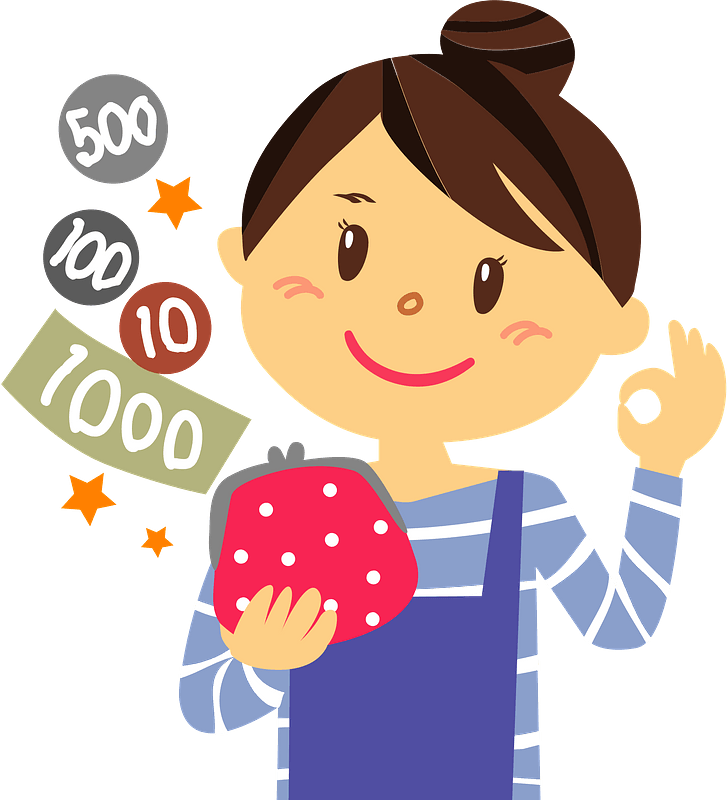 10. Који број треба додати збиру бројева 32 и 8 да би резултат био највећи број 8. десетице?A. 50Б. 40В. 3211. Попуни празно поље у табели:12. Првом претходнику броја 39 додај број 40. Резултат је:А. 68Б. 78В. 7913. Који је број за 40 већи од броја 23?__________________________________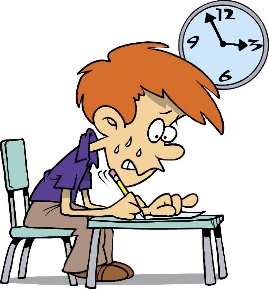 14. Израчунај и упореди: 17+20___37+20А. <  Б. >  В. =X34X+20